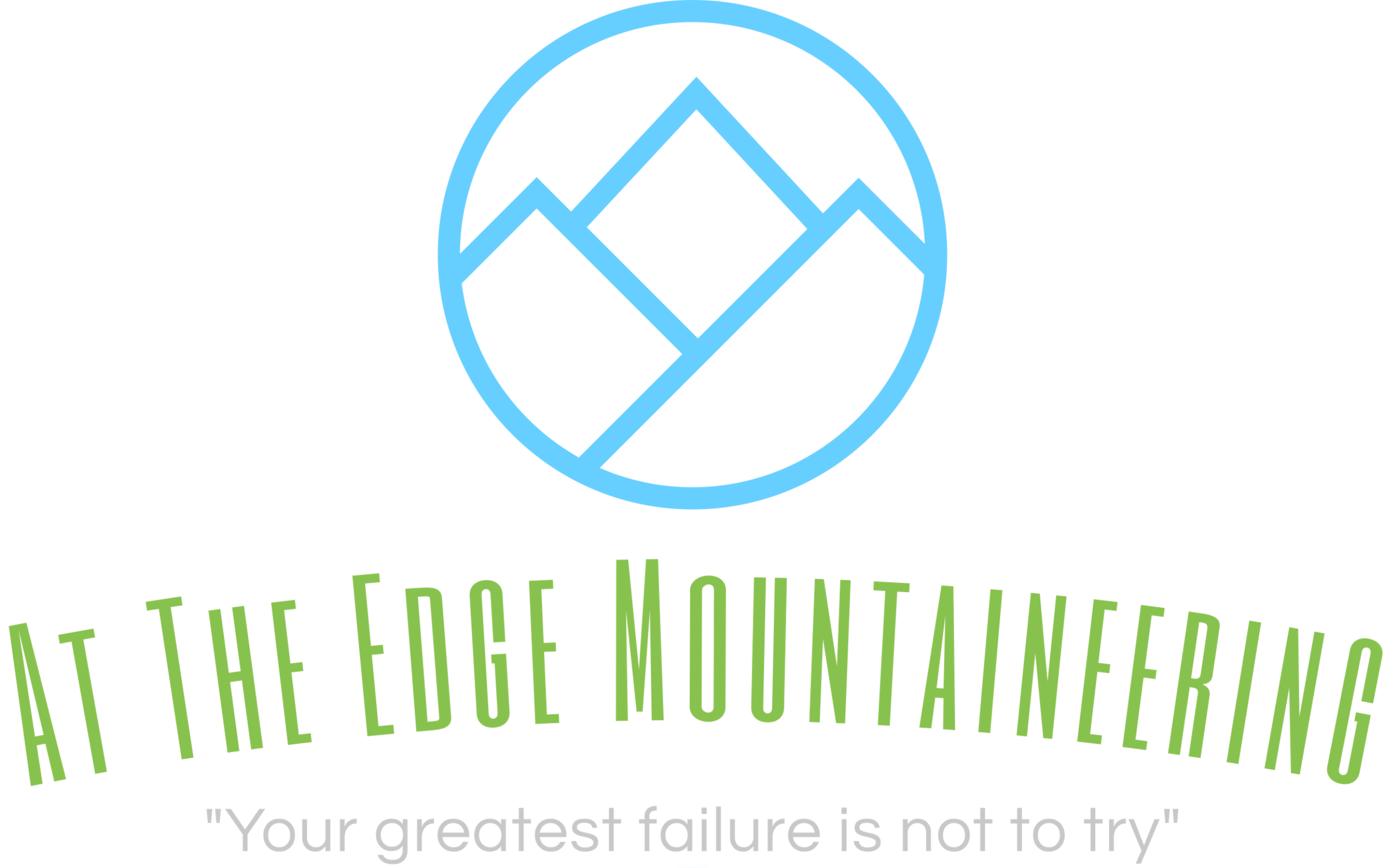 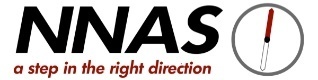 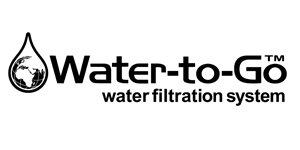 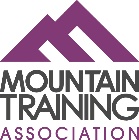 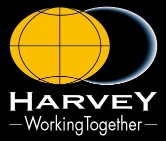 www.attheedgemountaineering.co.ukinfo@attheedgemountaineering.co.ukBook onto a course to receive the following benefits:10% Discount off ‘Harvey Maps products’ www.harveymaps.co.uk/15% Discount off ‘Water-to-Go products’ www.watertogo.eu/refer/681/(Price per course)(Price per course)CourseRatio / Duration (Days) fromRatio / Duration (Days) fromOpen Individual Bespoke/Private GroupNavigationNavigationNavigationNavigationNavigationIntro to Navigation1:81£50£150/+£30pp extraIntermediate Navigation1:81£60£150/+£30pp extraAdvanced Navigation1:61£70£150/+£30pp extraNight Navigation1:60.5£30£50/+£5pp extraNNAS Bronze1:82£125£300 (min 2 people) +£100pp extraNNAS Silver1:82£135£320 (min 2 people) +£110pp extraScramblingScramblingScramblingScramblingScramblingIntro to Scrambling1:42£150£300/ +£60pp extraGuided Scrambling1:41£70£150/ +£30pp extraSummit DaysSummit DaysSummit DaysSummit DaysSummit DaysBrecon Beacons1:101+£40£150/ +£5pp extraSnowdonia1:101+£50£150/ +£10pp extraThe Lake District1:101+£50£150/ +£10pp extraScotland1:82£180£300/ +£30pp extraMountain SkillsMountain SkillsMountain SkillsMountain SkillsMountain SkillsComplete Navigation1:63£130£300/ +£30 pp extraWild Camping1:82£180£300/ +£40pp extraSecurity on Steep Ground1:41£100£150/ +£30pp extraNav & Scrambling1:4 / 1:65£300£500/ +£150pp extraMountain Skills1:65£300£500/ +£150pp extraRock ClimbingRock ClimbingRock ClimbingRock ClimbingRock ClimbingIntroduction to Climbing 1:41£80£150/ +£30pp extraIntroduction to Climbing 1:42£150£300/ +£60pp extraIndependent Climbing1:42£180£300/ +£60pp extraClimbing Skills(Rigging/abseiling/belays)1:61£100£150/+£30pp extraGuided Climbs1:21+N/A£150 (1:1)£200 (1:2)Taster/group day1:120.5N/A£40pp (min 4 people)